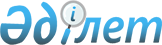 Об образовании избирательных участковРешение акима Жанакорганского района Кызылординской области от 19 ноября 2019 года № 1. Зарегистрировано Департаментом юстиции Кызылординской области 19 ноября 2019 года № 6973.
      В соответствии со статьей 23 Конституционного Закона Республики Казахстан от 28 сентября 1995 года "О выборах в Республике Казахстан", статьей 33 Закона Республики Казахстан от 23 января 2001 года "О местном государственном управлении и самоуправлении в Республике Казахстан" аким Жанакорганского района РЕШИЛ:
      1. Образовать избирательные участки по Жанакорганскому району согласно приложению к настоящему решению.
      2. Признать утратившим силу решение акима Жанакорганского района от 08 ноября 2018 года № 14 "Об образовании избирательных участков" (зарегистрировано в Реестре государственной регистрации нормативных правовых актов за № 6504, опубликовано 26 ноября 2018 года в эталонном контрольном банке нормативных правовых актов Республики Казахстан).
      3. Контроль за исполнением настоящего решения возложить на руководителя коммунального государственного учреждения "Аппарат акима Жанакорганского района".
      4. Настоящее решение вводится в действие со дня первого официального опубликования. Избирательные участки по Жанакорганскому району
      Сноска. Приложение - в редакции решения акима Жанакорганского района Кызылординской области от 07.09.2023 № 6 (вводится в действие по истечении десяти календарных дней после дня его первого официального опубликования).
					© 2012. РГП на ПХВ «Институт законодательства и правовой информации Республики Казахстан» Министерства юстиции Республики Казахстан
				
      Заместитель акимаЖанакорганского района

Г. Сопбеков

      "СОГЛАСОВАНО"Жанакорганской районнойизбирательной комиссией
Приложение к решению
акима Жанакорганского района
от 19 ноября 2019 года № 1
№
Избирательные участки
Месторасположение
Границы избирательных участков
1
№ 304
Коммунальное государственное учреждение "Средняя школа № 166" отдела образования по Жанакорганскому району управления образования Кызылординской области", село Екпинди, улица Бакир Алмасбаев 15 
село Екпинди сельского округа Екпинди 
2
№ 305
Коммунальное государственное казенное предприятие "Сельский клуб Сунаката" аппарата акима сельского округа Сунаката", село Сунаката, улица Сыганак 6
село Сунаката и село Енбек сельского округа Сунаката
3
№ 306
Коммунальное государственное учреждение "Средняя школа № 162" отдела образования по Жанакорганскому району управления образования Кызылординской области", село Кожамберди, улица Мажит Бидиллаулы Шадиков 1А
село Кожамберди сельского округа Кожамберди
4
№ 307
Коммунальное государственное казенное предприятие "Сельский клуб Томенарык" аппарата акима сельского округа Томенарык", село Томенарык, улица Бегайдар Аралбаев 95
село Томенарык: улицы Алия Молдагулова, Марат Нажимов, Абидин Мусабаев, Рысбай Кудайбергенов, Дуйсенбек Пашаев, Бегайдар Аралбаев, Дина Нурпеисова, Бимбет Байымбетов, Мукагали Макатаев, Бимен Еденбаев, Абуталип Алтыбаев, Елтай, Курмангазы Сагырбаев
5
№ 308
Коммунальное государственное учреждение "Средняя школа № 53 имени А.Д. Романова" отдела образования по Жанакорганскому району управления образования Кызылординской области", село Томенарык, улица Шауленбек Дуйсебеков 1
село Томенарык: улицы Абай Кунанбаев, Зайдин Жусипов, Азиз Камалов, Турар Рыскулов, Разия Кулымбетова, Кудабай Наурызбаев, Шауленбек Дуйсебеков, Али Исаев, Маншук Маметова, Іскендір Кұдияров 
6
№ 309
Коммунальное государственное казенное предприятие "Сельский клуб Суттикудык" аппарата акима сельского округа Суттикудык", село Суттикудык, улица Садыкбек Сапарбеков 8
село Суттикудык сельского округа Суттикудык
7
№ 310
Коммунальное государственное казенное предприятие "Сельский клуб Жайылма" аппарата акима сельского округа Жайылма", село Жайылма, улица Өтеш Рахышұлы 42
село Жайылма сельского округа Жайылма
8
№ 311
Коммунальное государственное казенное предприятие "Дом культуры поселка Шалкия" аппарата акима поселка Шалкия", село Куттыкожа, улица Мустафа Шокай 6А
поселок Шалкия и село Куттыкожа
9
№ 312
Коммунальное государственное казенное предприятие "Сельский клуб Бирлик" аппарата акима сельского округа Акуйик", село Бирлик, улица Нургали Туршеков 42
село Бирлик сельского округа Акуйик
10
№ 313
Коммунальное государственное учреждение "Средняя школа № 180" отдела образования по Жанакорганскому району управления образования Кызылординской области", село Кыраш, улица Тауелсиздик 9
село Кыраш сельского округа Кыраш
11
№ 314
Коммунальное государственное учреждение "Средняя школа № 161" отдела образования по Жанакорганскому району управления образования Кызылординской области", село Косуйенки, улица Бибіш Смағұлова 11
село Косуйенки сельского округа Косуйенки
12
№ 315
Коммунальное государственное учреждение "Основная средняя школа № 221" отдела образования по Жанакорганскому району управления образования Кызылординской области", село Аккум, улица Сайынбай Базарбаев 26
село Аккум сельского округа Кейден
13
№ 316
Коммунальное государственное казенное предприятие "Клуб станции Бесарык" аппарата акима сельского округа Талап", станция Бесарык, улица Оркендеу 15
станция Бесарык сельского округа Талап
14
№ 317
Коммунальное государственное учреждение "Средняя школа № 239 имени Т. Абдрашева" отдела образования по Жанакорганскому району управления образования Кызылординской области", село Кенес, улица Исатай Топышев 6
село Кенес сельского округа Жаманбай батыр
15
№ 318
Коммунальное государственное учреждение "Основная средняя школа № 254" отдела образования по Жанакорганскому району управления образования Кызылординской области", станция Талап, улица Сарсенбек Мырзатаев 7
станция Талап сельского округа Манап
16
№ 319
Коммунальное государственное учреждение "Жанакорганская районная специализированная детско-юношеская школа олимпийского резерва № 7" управления физической культуры и спорта Кызылординской области", поселок Жанакорган, улица Алиаскар Султанов 2
поселок Жанакорган: улицы Ипподром-20, Турсынкожа Шалапов, Әнуар Әбуталипов, Александр Романов, Кадыр Тагаев, Сердалы Курымбеков, Сапабек Мұсылманқұлов, Аметжан Байниязов, Ерман Айтбембетов, Сатыбалды Алибеков, Накып Ержанов, Сапарбай Султанмуратов, Ипподром-9, Алиаскар Султанов, Кылышбай Омаров, Орынбай Бидашев, Файзулла Козбаев, Иван Цой, Ералы Белсенбаев, Әли Еламанов, Әлі Исаев, Иса Мұсаев, Рәш Мырзахметов, Бекмахан Дүйсенбаев, Тасболат Мұзафаров, Нұртаза Мырзахметов, Каржаубек Жаркымбекулы, Кулан Алдабергенулы, Әбіласан Әшірбеков, Шаймерден Бакирулы, Кұдабай Наурызбаев, Нурберген Тастаев, Айдархан Ержанов, Төлеген Бердібаев, Пархат Әлжанұлы Орғараев, Үсен Дүйсенов, Шазат Мұсахметов, Жамал Кұлымбетов, Қырашбай Жақыпов, Даумен кажы Шоманулы, Орман Ільясов, Тасан Әбенов, Тобат Кұлымбетов, Зұлпыхар Байзақов, Әбдісұлтан Ержігітов, Ергеш Сабырханов, Желкілдек Батыр Бөлтекұлы, Мырзахан Өскенбаев, Ысқақ Жолдыбайұлы, Мәденбек Абылаев
17
№ 320
Коммунальное государственное казенное предприятие "Сельский клуб Манап" аппарата акима сельского округа Манап", село Манап, улица Жаншора Копешулы 19
село Манап сельского округа Манап
18
№ 321
Коммунальное государственное казенное предприятие "Сельский клуб Бесарык" аппарата акима сельского округа Жаманбай батыр", село Бесарык, улица Жусип Кыдыров 4
село Бесарык сельского округа Жаманбай батыр
19
№ 322
Коммунальное государственное казенное предприятие "Сельский клуб Каратобе" аппарата акима сельского округа Каратобе", село Каратобе, улица Болдықова Нағима Емішқызы 17А
село Каратобе сельского округа Каратобе
20
№ 323
Коммунальное государственное казенное предприятие "Сельский клуб Кандоз" аппарата акима сельского округа Кандоз", село Кандоз, улица Жуман Уркимбаев 25
село Кандоз сельского округа Кандоз
21
№ 324
Коммунальное государственное учреждение "Основная средняя школа №89" отдела образования по Жанакорганскому району управления образования Кызылординской области", село Коктобе, улица Тауелсиздик 1
село Коктобе сельского округа Коктобе
22
№ 325
Коммунальное государственное казенное предприятие "Сельский клуб Келинтобе" аппарата акима сельского округа Келинтобе", село Келинтобе, улица Мухтар Ауезов 10
село Келинтобе сельского округа Келинтобе
23
№ 326
Коммунальное государственное казенное предприятие "Сельский клуб Тугускен" аппарата акима сельского округа Аккорган", село Тугускен, улица Динмухаммед Конаев 33
село Тугускен сельского округа Аккорган 
24
№ 327
Коммунальное государственное казенное предприятие "Сельский клуб Машбек Налибаев" аппарата акима сельского округа Машбек Налибаев", село Акжол, проспект Абылайхан 8
село Акжол сельского округа Машбек Налибаев
25
№ 328
Коммунальное государственное казенное предприятие "Сельский клуб Озгент" аппарата акима сельского округа Озгент", село Озгент, улица Даумен Кажы Шоманов 3
село Озгент сельского округа Озгент
26
№ 329
Коммунальное государственное казенное предприятие "Сельский клуб Кожакент" аппарата акима сельского округа Кожакент", село Кожакент, улица Алжан Толегенулы 10
село Кожакент сельского округа Кожакент
27
№ 330
Коммунальное государственное казенное предприятие "Сельский клуб Байкенже" аппарата акима сельского округа Байкенже", село Байкенже, улица Калкоз Сиргебайулы 5
село Байкенже сельского округа Байкенже
28
№ 331
Коммунальное государственное учреждение "Основная средняя школа № 255" отдела образования по Жанакорганскому району управления образования Кызылординской области", село Билибай, улица Абдилла Мустиярулы 1
село Билибай сельского округа Байкенже
29
№ 332
Коммунальное государственное казенное предприятие "Сельский клуб Жанарык" аппарата акима сельского округа Жанарык", село Жанарык, улица Жанай Кожантайулы 4
село Жанарык сельского округа Жанарык
30
№ 333
Коммунальное государственное казенное предприятие "Сельский клуб Абдигаппар" аппарата акима сельского округа Кыркенсе", село Абдигаппар, улица Толегетай Суинишулы 1
село Абдигаппар сельского округа Кыркенсе
31
№ 334
Коммунальное государственное учреждение "Средняя школа № 51 имени М. Каратаева" отдела образования по Жанакорганскому району управления образования Кызылординской области", поселок Жанакорган, улица Женис 1
поселок Жанакорган: улицы Ахметжан Жанпеисов, Зулпыхар Мусаханов, Бексултан Байкенжеев, Женис, Бостандык, Достык, Оразбек Кашкынов, Садық (Сыздық) Ахметов, Калкоз Сейтпенбетов, Анарбек Асанов, Амир Мажитов, Шокан Уалиханов, Иргебай Сейтенов, Жакат Абдиреймов, Батырхан Сейтов, Низамеддин Илялетдинов, Исмайыл Сарбасов, Төрехан Біләлов, Мұхамеджан Мұсаев, Сүлеймен Бекенов
32
№ 335
Коммунальное государственное казенное предприятие "Районный дом культуры имени Манапа Кокенова" отдела культуры и развития языков Жанакорганского района", поселок Жанакорган, улица Манап Кокенов 4
поселок Жанакорган: улицы Корган, Манап Кокенов, Амангельди Иманов, Сартай Даушеев, Айтмаганбет Накыпов, Акмешит, 25-разъезд, Ызгар, Ахмедия Пахырдинов, Мухтар Нарымбетов, Налибай Айдарбеков, Алгашбек Шаухаманов, Мансур Мусаев, Бегайдар Аралбаев, Орынбай Ахметов
 33
№ 336
Коммунальное государственное учреждение "Средняя школа № 56" отдела образования по Жанакорганскому району управления образования Кызылординской области", поселок Жанакорган, улица Ыбырай Алтынсарин 47
поселок Жанакорган: улицы Мамат Туйменулы, Бидаш Искаков, Алимколь, Маханбет Даруиш, Ыбырай Алтынсарин, Гафур Мухамеджанов, Калдарбек Аширов, Коргантогай, Санатория, Турсынбек Исмайлов, Исмайыл Искаков, Нарзилда Калилаев, Әбіш Шоқыбаев, Қожахмет Ауанов, Әлім Мұхамеджанов, Мүбарак Абдуллаев, Дүкенбай Досжан
34
№ 337
Коммунальное государственное казенное предприятие "Жанакорганский аграрно-технический колледж" управления образования Кызылординской области", поселок Жанакорган, улица Курмангазы Сагырбаев 81
поселок Жанакорган: улицы Курмангазы Сагырбаев, Урзимат Мадиев, Байдуйсен Досымулы, Сулеймен Кошкаров, Абдиманап Абылахов, Болашак, Ордакент, Алдамжар Мухаммеджанов, Шазында Қарақожаев
35
№ 338
Государственное коммунальное предприятие на праве хозяйственного ведения "Жанакорганская межрайонная больница", поселок Жанакорган, улица Беимбет Майлин 32А (закрытый)
поселок Жанакорган
36
№339
Коммунальное государственное учреждение "Средняя школа № 163" отдела образования по Жанакорганскому району управления образования Кызылординской области", поселок Жанакорган, улица Онгарбай 67
поселок Жанакорган: улицы Беимбет Майлин, Талгат Бигельдинов, Алия Молдагулова, Срайыл Искендирулы, Мухамедкали Есболганов, Есиркеп Коңкабаев, Садирбай Сапарбаев, Арасат Файзуллаулы, Тилеу Тотаев, Алдан Аюпов, Суиндик Молдалиев, Абдулла Алтый Сулеймен, Онгарбай, Сейдан Нұрлыбаев
37
№ 340
Коммунальное государственное учреждение "Средняя школа №125 имени С. Сапарбекова" отдела образования по Жанакорганскому району управления образования Кызылординской области", поселок Жанакорган, улица Сыганак 1
поселок Жанакорган: улицы Султанбек Кожанов, Мусахан Жапаров, Аманбай Шонабаев, Алшекей Бектибаев, Нургали Туршекулы, Абдикадыр Хайникеев, Сейдемет Абдреймов, Ундемес Есенбеков, Кулсин Бакирова, Ерман Байзаков, Сулеймен Мустафаев, Али Токсанбаев, Ахмет Шынтаев, Кудас Жунисбеков, Алаш Жаппасов, Амантай Сатбеков, Оспан Сәдирсламов, Сайфулла Мырзаев, Тынысбек Ысқақов, Тәліп Әлиев, Заманхан Мырзалиев
38
№ 341
Коммунальное государственное казенное предприятие "Сельский клуб Кейден" аппарата акима сельского округа Кейден", село Кейден, улица Сырдария 6
село Кейден сельского округа Кейден
39
№ 342
Товарищество с ограниченной ответственностью "Кызылкум", рудник "Хорасан-1" село Байкенже (закрытый)
село Байкенже сельского округа Байкенже
40
№ 343
Товарищество с ограниченной ответственностью "СКЗ-U", село Кейден (закрытый)
село Кейден сельского округа Кейден
41
№ 367
Коммунальное государственное казенное предприятие "Дом культуры Арман" аппарата акима поселка Жанакорган", поселок Жанакорган, улица Сыганак 9
поселок Жанакорган: улицы Абай Кунанбаев, Сыганак, Хорасан-Ата, Мухтар Ауезов, Раушан Абенкожа, Садыкбек Сапарбекулы
42
№ 368
Акционерное общество "Шалкия Цинк ЛТД" поселок Шалкия, улица Мустафа Шокай 32 (закрытый)
поселок Шалкия